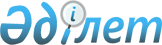 Об утверждении коэффициента зонирования, учитывающего месторасположение объекта налогообложения в населенном пункте
					
			Утративший силу
			
			
		
					Постановление акимата Костанайской области от 31 мая 2018 года № 259. Зарегистрировано Департаментом юстиции Костанайской области 27 июня 2018 года № 7905. Утратило силу постановлением акимата Костанайской области от 31 мая 2019 года № 234
      Сноска. Утратило силу постановлением акимата Костанайской области от 31.05.2019 № 234 (вводится в действие по истечении десяти календарных дней после дня его первого официального опубликования).
      В соответствии со статьей 27 Закона Республики Казахстан от 23 января 2001 года "О местном государственном управлении и самоуправлении в Республике Казахстан, пунктом 120 статьи 1 Закона Республики Казахстан от 24 мая 2018 года "О внесении изменений и дополнений в некоторые законодательные акты Республики Казахстан по вопросам совершенствования регулирования предпринимательской деятельности" акимат Костанайской области ПОСТАНОВЛЯЕТ:
      1. Утвердить прилагаемый коэффициент зонирования, учитывающего месторасположение объекта налогообложения в населенном пункте.
      2. Государственному учреждению "Управление финансов акимата Костанайской области" в установленном законодательством Республики Казахстан порядке обеспечить:
      1) государственную регистрацию настоящего постановления в территориальном органе юстиции;
      2) в течение десяти календарных дней со дня государственной регистрации настоящего постановления направление его копии в бумажном и электронном виде на казахском и русском языках в Республиканское государственное предприятие на праве хозяйственного ведения "Республиканский центр правовой информации" для официального опубликования и включения в Эталонный контрольный банк нормативных правовых актов Республики Казахстан;
      3) размещение настоящего постановления на интернет-ресурсе акимата Костанайской области после его официального опубликования.
      3. Контроль за исполнением настоящего постановления возложить на курирующего заместителя акима Костанайской области.
      4. Настоящее постановление вводится в действие с 1 января 2018 года. Коэффициент зонирования, учитывающего месторасположение объекта налогообложения в населенном пункте
					© 2012. РГП на ПХВ «Институт законодательства и правовой информации Республики Казахстан» Министерства юстиции Республики Казахстан
				
      Аким Костанайской области

А. Мухамбетов
Утвержден
постановлением акимата
от 31 мая 2018 года № 259
№ п/п
Наименование населенного пункта
Коэффициент зонирования
Алтынсаринский район
Алтынсаринский район
Алтынсаринский район
1
Село Убаганское, улица имени Амеличкина С. Г.
2,15
2
Село Убаганское, улица Мира
2,15
3
Село Убаганское, улица Ленина
2,15
4
Село Убаганское, улица Рудненская
2,15
5
Село Убаганское, улица Дружбы Народов
2,15
6
Село Убаганское, улица Пришкольная
2,15
7
Село Убаганское, улица Парковая
2,15
8
Село Убаганское, улица 70 лет Октября
2,15
9
Село Убаганское, улица Кооперативная
2,15
10
Село Убаганское, улица Энергетиков
2,15
11
Село Убаганское, переулок Солнечный
2,15
12
Село Убаганское, улица Энтузиастов
2,15
13
Село Убаганское, улица Молодежная
2,15
14
Село Убаганское, переулок Целинный
2,15
15
Село Убаганское, улица Строительная
2,15
16
Село Силантьевка
2,15
17
Село Силантьевка, улица Мира
2,15
18
Село Силантьевка, улица Октябрьская
2,10
19
Село Силантьевка, улица Юбилейная
2,05
20
Село Силантьевка, улица 27 съезда КПСС
2,05
21
Село Малая Чураковка
1,85
22
Село Осиповка
1,70
23
Село Новониколаевка
1,65
24
Село Приозерное
1,90
25
Село Кубековка
1,35
26
Село Новоалексеевка
2,00
27
Село Новоалексеевка
1,15
28
Село Свердловка
1,75
29
Село Докучаевка
1,65
30
Село А. Шокай 
1,50
31
Село Ильяса Омарова
1,75
32
Село Жанасу
1,65
33
Село Танабаевское
1,75
34
Село Воробьевское
1,30
35
Село Щербаково
2,15
36
Село Басбек
1,65
37
Село Сатай
1,75
38
Село Первомайское
2,05
39
Село Темир Казык
1,25
40
Село Красный Кордон
2,00
41
Село Красный Кордон, улица Железнодорожная
2,00
42
Село Бирюковка
1,05
43
Село Зуевка
1,75
44
Село Большая Чураковка
2,05
Амангельдинский район
Амангельдинский район
Амангельдинский район
45
Село Амангельды
2,10
46
Село Есир
2,05
47
Село Урпек
1,75
48
Село Агаштыколь
1,55
49
Село Карашатобе
1,25
50
Село Косжан
1,35
51
Село Байгабыл
1,85
52
Село Карасу
1,75
53
Село Агайдар
1,35
54
Село Есенбаев
1,35
55
Село Амантогай
1,85
56
Село Жалдама
1,70
57
Село Тасты
1,70
58
Село Кумкешу
1,75
59
Село Степняк
1,70
60
Село Уштогай
1,80
61
Село Аксай
1,80
62
Село Карынсалды
1,60
63
Село Горняк
1,35
64
Село Шакпак
1,25
65
Село Аккиси
1,35
66
Село Каракудук
1,35
67
Село Жанатурмыс
1,35
68
Село Жетибай
1,45
69
Село Кемер
1,35
70
Село Кабырга
1,45
71
Село Жанатай
1,05
72
Село Абу Сыздыкова
1,25
73
Село Когалыколь
1,35
74
Село Айтбай
1,45
Аулиекольский район
Аулиекольский район
Аулиекольский район
75
Село Аулиеколь
2,05
76
Село Косагал
1,50
77
Село имени К. Тургумбаева
1,50
78
Село Первомайское
1,45
79
Поселок Кушмурун
1,70
80
Село Кирова
0,95
81
Село Аманкарагай
1,60
82
Село Озерное
1,45
83
Село Лесное
1,75
84
Село Диевка
1,55
85
Село Ушкарасу
1,55
86
Село Косколь
1,25
87
Село Октябрьское
1,60
88
Село Казанбасы
1,45
89
Село Каракалпак
1,50
90
Село Дангербай
1,15
91
Село Баганалы
1,50
92
Село Новонежинка
1,70
93
Село Лаврентьевка
1,60
94
Село Калинин
1,30
95
Село Новоселовка
1,80
96
Село Аккудук
1,70
97
Село Сосновка
1,70
98
Село Кургуус
1,45
99
Село Москалевка
1,55
100
Село Жалтырколь
1,35
101
Село Черниговка
1,65
102
Село Харьковка
1,30
103
Село Дузбай
1,05
104
Село Юльевка
1,60
105
Село Федосеевка
1,30
106
Село Чили
1,30
107
Село Тимофеевка
1,80
108
Село Коктал
1,30
Денисовский район
Денисовский район
Денисовский район
109
село Денисовка, улица Амангельды, улица Октябрьская, улица Ленина, улица Нурпеисова до пересечения с улицей 50 лет Октября
2,15
110
село Денисовка, улица Советская, улица Чапаева, улица Красный Партизан, улица Калинина, улица Целинная, улица Элеваторная (от улицы Мельничной до пересечения с улицей Амангельды)
2,15
111
село Денисовка, улица Октябрьская, улица Ленина, улица Нурпеисова, улица Горького, улица Мельничная (от улицы 50 лет Октября до улицы Береговой), улица Береговая, улица Маслозаводская, улица Первомайская, улица Дорожная
2,15
112
село Денисовка, улица Красный Партизан, улица Чапаева, улица Советская, улица 50 лет Октября (от улицы Амангельды до улицы Строительная), улица Строительная, улица Сельхозтехника
2,15
113
село Денисовка, улица ДЭУ, улица Пушкина, улица Комсомольская, улица Базарная
2,05
114
село Денисовка, улица Патриса Лумумбы, улица Фестивальная, улица Кавказская, улица Чапаева, улица Элеваторная, улица Рабочая, улица Целинная, улица Красный Партизан, улица Калинина, улица Советская, улица 50 лет Октября (от пересечения с улицей Мельничной), улица Полевая, улица Молодежная
2,15
115
село Денисовка, улица Новая, улица Степная
1,95
116
село Денисовка, улица Королева, улица Гагарина, улица Титова, улица Терешковой, улица Станция, улица Нефтебаза
1,85
117
Село Некрасовка
1,50
118
Село Гришенка
1,30
119
Село Жалтырколь
1,70
120
Село Архангельское
1,70
121
Село Аршалы
1,30
122
Село Георгиевка
1,30
123
Село Набережное
1,40
124
Село Аятское
1,75
125
Село Аксу
1,20
126
Село Зааятское
1,45
127
Село Караоба
0,85
128
Село Комаровка
1,50
129
Село Фрунзенское
1,70
130
Село Кочержиновка
1,40
131
Село Тавриченка
1,15
132
Село Красноармейское
1,50
133
Село Крымское
1,40
134
Село Озерное
1,00
135
Село Перелески
1,75
136
Село Покровка
1,35
137
Село Досовка
1,20
138
Село Приреченка
1,60
139
Село Окраинка
1,60
140
Село Свердловка
1,70
141
Село Приречное
1,95
142
Село Антоновка
1,45
143
Село Алчановка
1,50
144
Село Чебендовка
0,85
145
Село Глебовка
1,50
Жангельдинский район
Жангельдинский район
Жангельдинский район
146
Село Торгай
2,10
147
Село Аккол
1,75
148
Село Акшиганак
1,75
149
Село Туйемойнак
1,60
150
Село Кокалат
1,75
151
Село Колкамыс
1,75
152
Село Шеген
1,70
153
Село Аралбай
1,75
154
Село Бидайык
1,60
155
Село Тауыш
1,95
156
Село Сарысу
1,90
157
Село Тентексай
1,70
158
Село Токанай
1,80
159
Село Каламкарасу
1,75
160
Село Шубалан
1,65
161
Сельский округ Кызбел
1,75
162
Село Ошаганды
1,65
163
Село Узынкарасу
1,30
164
Село Милысай
1,70
165
Село Сужарган
1,75
166
Село Шили
1,70
Житикаринский район
Житикаринский район
Житикаринский район
167
Город Житикара, микрорайоны: 5, 5А, 5В, улица Гагарина, улица Павлова, улица Т. Г. Шевченко, улица Ибрая Алтынсарина, улица Аксулу Акын, улица Жибек Жолы, улица Зинаттулы Зулхаирова, микрорайон "Желтоксан"
2,20
168
Город Житикара, микрорайоны: 6, 11, "Айнабулак", "Дружба", "Дархан", "Самал", улица Ахмета Байтурсинова
2,10
169
Город Житикара, микрорайоны: 4, 7, "Кенсай", улица Хажыкея Жакупова, улица Шокана Уалиханова
2,05
170
Город Житикара, микрорайоны: 1, 2, 3, 3А, улица Доскали Асымбаева, улица Истая Ищанова, улица Карла Маркса, улица Гоголя, улица Ленина, улица Пушкина, улица Убаганская, улица Тарана
2,00
171
Город Житикара, микрорайоны: 12, 13, улица Щорса, улица Лермонтова, улица Чайковского, улица Егора Хачина, улица Бейимбета Майлина, улица 9 Мая, гаражное общество ГЭК-2
1,85
172
Город Житикара, улица Аэродромная, улица Новая, улица Степная, гаражное общество ГЭК-1, гаражный кооператив район городской подстанции
1,65
173
Город Житикара, улицы: Асбестовая, Буровиков, Геологов, Шахтеров, Горная, 40-летие Казахстана, Строителей, 30 лет ВЛКСМ, Октябрьская, Советская, Парковая, гаражное общество ГЭК-3, гаражное общество ГЭК- 5
1,40
174
Город Житикара, улицы: Кирова, 40 лет Октября, Фрунзе, Чапаева, Горняк, Пионерская, Партизанская, 3 Интернационал, Железнодорожная, Первомайская, Молодежи, Трудовая, Набережная, Спартака, Кооперативная, Чернаткина, Комсомольская, гаражное общество ГЭК-4
1,20
175
Город Житикара, улицы: Амангельды, Школьная, Металлургов, Красногвардейская, Приречная, Джамбула, 8 Марта, Клубная, Рабоче-Крестьянская
1,15
176
Город Житикара: потребительский кооператив садоводческое товарищество "Строитель", потребительский кооператив садоводческое товарищество "Мичуринец", село Пригородное
1,10
177
Села: Тургеновка, Забеловка, Милютинка, Чайковское, Ырсай, Тохтарово, Львовка
0,95
178
Села: Аккарга, Муктиколь, Приречное, Степное, Шевченковка, Кусакан, Хозрет, Тасыбай, Тимирязево, Волгоградское
0,85
Камыстинский район
Камыстинский район
Камыстинский район
179
Село Камысты, улица 10 лет Целины
2,05
180
Село Камысты, улица 50 лет Октября
2,05
181
Село Камысты, улица 60 лет Октября
2,05
182
Село Камысты, улица Абая
2,05
183
Село Камысты, улица Ауэзова
2,05
184
Село Камысты, улица Банная
2,05
185
Село Камысты, улица Валиханова
2,05
186
Село Камысты, улица Гагарина
2,05
187
Село Камысты, улица Горького
2,05
188
Село Камысты, улица Гумилева
2,05
189
Село Камысты, улица Декабристов
2,05
190
Село Камысты, улица Дорожная
2,05
191
Село Камысты, улица Дощанова
2,05
192
Село Камысты, улица Ержанова
2,05
193
Село Камысты, улица Карла Маркса 
2,05
194
Село Камысты, улица Киевская 
2,05
195
Село Камысты, улица Коммунальная
2,05
196
Село Камысты, улица Кооператоров 
2,05
197
Село Камысты, улица Космы
2,05
198
Село Камысты, улица Қудайқулова
2,05
199
Село Камысты, улица Ленина
2,05
200
Село Камысты, улица Мазукаева
2,05
201
Село Камысты, улица Маяковского 
2,05
202
Село Камысты, улица Новая 
2,05
203
Село Камысты, улица Одесская 
2,05
204
Село Камысты, улица Парковая 
2,05
205
Село Камысты, улица Строительная 
2,05
206
Село Камысты, улица Энергетиков 
2,05
207
Село Камысты, переулок 50 лет Октября 
2,05
208
Село Камысты, переулок 60 лет Октября 
2,05
209
Село Камысты, переулокАуэзова
2,05
210
Село Камысты, переулок Гагарина 
2,05
211
Село Камысты, переулок Ленина 
2,05
212
Село Камысты, переулок Парковый 
2,05
213
Село Камысты, улица Свердлова 
2,05
214
Село Камысты, улица Советская 
2,05
215
Село Камысты, улица Северная
2,05
216
Село Камысты, улица Степная
2,05
217
Село Камысты, переулок Строительный
2,05
218
Село Камысты, улица Транспортная 
2,05
219
Село Камысты, улица Школьная
2,05
220
Село Камысты, переулок Энергетиков 
2,05
221
Село Камысты, улица Журавлева
2,05
222
Село Камысты, переулок Свердлова
2,05
223
Село Адаевка 
1,45
224
Село Алтынсарино
1,45
225
Село Аралколь
1,15
226
Село Арка 
1,45
227
Село Бестобе 
1,45
228
Село Дружба 
1,15
229
Село Жаиылма
1,15
230
Село Карабатыр
1,45
231
Село Клочково
1,15
232
Село Ливановка
1,45
233
Село Мечетное
2,05
234
Село Пушкино 
1,15
235
Село Сахаровка
1,15
236
Село Свободное 
1,15
237
Село Талдыколь
1,15
238
Село Уркаш
1,15
239
Село Фрунзе 
1,45
Карабалыкский район
Карабалыкский район
Карабалыкский район
240
Поселок Карабалык, учетный квартал № 001
1,85
241
Поселок Карабалык, учетный квартал № 002
1,90
242
Поселок Карабалык, учетный квартал № 003
1,90
243
Поселок Карабалык, учетный квартал № 004
1,85
244
Село Бурли
1,70
245
Село Тастыозек
1,15
246
Село Босколь
1,60
247
Село Саманы
1,05
248
Село Талапкер
1,15
249
Село Лесное
1,40
250
Село Кособа
1,50
251
Село Карачаколь
1,10
252
Село Новотроицкое
1,60
253
Село Аккудук
1,35
254
Станция Кайрак
0,05
255
Станция Магнай
1,50
256
Село Подгородка
1,60
257
Село Жанааул
1,35
258
Село Михайловка
1,50
259
Село Светлое
1,25
260
Село Терентьевка
1,60
261
Село Победа
1,30
262
Село Жамбыл
0,85
263
Село Магнай
0,85
264
Село Славенка
1,40
265
Село Октябрьское
1,20
266
Село Смирновка
1,70
267
Село Батмановка
1,30
268
Село Приозерное
1,15
269
Село Рыбкино
1,70
270
Село Станционное
1,90
271
Село Приуральское
1,15
272
Село Фадеевка
1,35
273
Село Шадыксаевка
1,50
274
Село Приречное
1,50
275
Село Каракопа
1,05
276
Село Первомайское
1,25
277
Село Урнек
1,20
278
Село Веренка
1,50
279
Село Ворошиловка
1,70
280
Село Гурьяновское
1,60
281
Село Ельшанское
1,80
282
Село Котлованное
1,60
283
Село Надеждинка
1,60
284
Село Сарыколь
1,85
285
Село Целинное
1,80
286
Село Белоглинка
1,85
287
Село Научное
2,00
288
Село Святославка
1,90
289
Село Тогузак
1,80
Карасуский район
Карасуский район
Карасуский район
290
Село Карасу, улица Автомобилистов
1,95
291
Село Карасу, улица Анищенко
1,95
292
Село Карасу, улица Базарная
1,85
293
Село Карасу, улица Больничная
1,85
294
Село Карасу, улица Восток - Комсомольская
1,75
295
Село Карасу, улица Восток - Набережная
1,75
296
Село Карасу, улица Восток - Советская
1,85
297
Село Карасу, улица Восточная
1,85
298
Село Карасу, улица Дорожников
1,85
299
Село Карасу, улица Амангельды Исакова 
1,95
300
Село Карасу, улица Калинина
1,75
301
Село Карасу, улица Комсомольская
1,95
302
Село Карасу, улица Мирная
1,85
303
Село Карасу, улица Сандибекова
1,95
304
Село Карасу, улица Набережная
1,85
305
Село Карасу, улица Привокзальная
1,85
306
Село Карасу, улица Пролетарская
1,85
307
Село Карасу, улица Рабочая
1,85
308
Село Карасу, улица Рамазанова
1,95
309
Село Карасу, улица Строительная
1,85
310
Село Карасу, улица Химиков
1,85
311
Село Карасу, переулок Детский
1,95
312
Село Карасу, переулок Дружный
1,95
313
Село Карасу, переулок Майский
1,95
314
Село Карасу, переулок Маслозаводский
1,95
315
Село Карасу, переулок Молодежный
1,95
316
Село Карасу, переулок Северный
1,95
317
Село Карасу, переулок Совхозный
1,85
318
Село Карасу, переулок Тополевый
1,85
319
Село Карасу, переулок Торговый
1,95
320
Село Карасу, переулок Школьный
1,95
321
Село Карасу, переулок Дорожный
1,85
322
Село Айдарлы
1,90
323
Село Амангельды
1,90
324
Село Белозерка
1,60
325
Село Братское
1,40
326
Село Восток
1,90
327
Село Герцено
1,90
328
Село Дружба
1,50
329
Село Жалгыскан
1,90
330
Село Жамбыл
1,90
331
Село Жаныспай
1,50
332
Село Жекеколь
1,40
333
Село Железнодорожное
1,90
334
Село Жумагул
1,60
335
Село Заря
1,40
336
Село Зеленовка
1,50
337
Село Карамырза
1,90
338
Село Койбагар
1,90
339
Село Комсомольское
1,90
340
Село Корниловка
1,60
341
Село Кошевое
1,50
342
Село Куленсай
1,40
343
Село Кундузда
1,50
344
Село Кызкеткен
1,50
345
Село Ленино
1,90
346
Село Люблинка
1,90
347
Село Майское
1,60
348
Село Маршановка
1,50
349
Село Новопавловка
1,90
350
Село Новоселовка
1,90
351
Село Октябрьское 
1,90
352
Село Павловское
1,90
353
Село Панфилово
1,40
354
Село Прогресс
1,40
355
Село Симферополь 
1,50
356
Село Степное
1,50
357
Село Теректы
1,40
358
Село Тучковка
1,50
359
Село Тюнтюгур
1,50
360
Село Ушаково
1,40
361
Село Челгаши
1,90
362
Село Черняевка
1,60
Костанайский район
Костанайский район
Костанайский район
363
Село Абай 
1,85
364
Село Алтын Дала
1,85
365
Село Александровка
2,05
366
Село Алтынсарино
1,95
367
Село Арман
1,65
368
Село Белозерка 
1,85
369
Село Балыкты
1,75
370
Село Бегежан
1,85
371
Село Борис-Романовка 
1,85
372
Село Владимировка
1,95
373
Село Васильевка 
1,85
374
Село Глазуновка
1,95
375
Село Давыденовка
1,85
376
Село Ждановка 
1,85
377
Село Жуковка 
1,85
378
Село Жамбыл 
2,05
379
Село Заречное 
2,15
380
Село Константиновка 
1,95
381
Село Кировка
1,85
382
Село Лиманное 
1,70
383
Село Мичуринское 
2,05
384
Село Майколь
2,05
385
Село Молокановка
1,75
386
Село Московское 
1,65
387
Село Майалап
1,5
388
Село Надеждинка
1,85
389
Село Новоселовка
1,75
390
Село Нечаевка 
1,75
391
Село Октябрьское 
2,15
392
Село Осиновка 
1,75
393
Село Озерное 
1,95
394
Село Половниковка
1,95
395
Село Рязановка
1,65
396
Село Рыбное 
1,95
397
Село Рыспай
1,95
398
Село Садчиковка
1,65
399
Село Садовое 
1,95
400
Село Сергеевка 
1,75
401
Село Суриковка
1,7
402
Село Семилетка 
1,50
403
Село Сормовка
1,85
404
Село Семеновка 
1,75
405
Село Степное 
1,60
406
Село Самир
1,65
407
Село Светлый Жарколь 
1,50
408
Село Талапкер
1,65
409
Село Ульяновское 
1,65
410
Село Шишкинское 
1,50
411
Село Шеминовское
1,65
412
Село Шоккарагай
1,75
413
Село Янушевка
1,40
Поселок Затобольск
Поселок Затобольск
Поселок Затобольск
414
001 квартал
2,20
415
002 квартал
2,20
416
003 квартал
2,20
417
004 квартал
2,20
418
005 квартал
2,20
419
006 квартал
2,20
420
007 квартал
2,20
421
008 квартал
2,20
422
009 квартал
2,20
423
010 квартал
2,20
424
011 квартал
2,20
425
012 квартал
2,20
426
013 квартал
2,20
427
014 квартал
2,20
428
015 квартал
2,20
429
016 квартал
2,20
430
017 квартал
2,2
431
018 квартал
2,20
Мендыкаринский район
Мендыкаринский район
Мендыкаринский район
432
Село Алешинка
1,50
433
Село Алкау
1,20
434
Село Молодежное
1,50
435
Село Буденовка
1,50
436
Село Кызылту
1,20
437
Село Борки
1,70
438
Село Татьяновка
1,20
439
Село Введенка
1,60
440
Село Каменка
1,30
441
Село Загаринка
1,20
442
Село Узынагаш
1,50
443
Село Кульчукай
1,20
444
Село Туленгут
1,20
445
Село Байгожа
1,20
446
Село Жаркайын
1,20
447
Село Красная Пресня
1,50
448
Село Балыкты
1,40
449
Село Лоба
1,30
450
Село Молодежное
1,30
451
Село Каменскуральское
1,65
452
Село Аксуат
1,40
453
Село Каскат
1,50
454
Село Шиели
1,30
455
Село Карамай
1,30
456
Село Коктерек
1,20
457
Село Михайловка
1,70
458
Село Архиповка
1,20
459
Село Степановка
1,60
460
Село Первомайское
1,75
461
Село Красносельское
1,40
462
Село Ивановка
1,40
463
Село Долбушка
1,50
464
Село Лесное
1,30
465
Село Чернышевка
1,30
466
Село Харьковское
1,65
467
Село Сосна
1,30
468
Село Никитинка
1,30
469
Село Приозерное
1,30
470
Село Тенизовское
1,50
471
Село Новониколаевка
1,40
472
Село Боровское
1,95
Наурзумский район
Наурзумский район
Наурзумский район
473
Село Караменды
2,10
474
Село Уленды
1,80
475
Село Раздольное 
1,70
476
Село Буревестник
1,60
477
Село Шолаксай
1,70
478
Село Шили
1,50
479
Село Кожа
1,50
480
Село Дамды
1,40
481
Село Мереке
1,20
Сарыкольский район
Сарыкольский район
Сарыкольский район
482
Поселок Сарыколь: улица Тәуелсіздік, улица Павших Борцов, улица Абая, улица Пушкина (в пределах от улицы Беды до улицы Шевченко)
1,95
483
Поселок Сарыколь: улица Мусрепова, улица 60 лет СССР, улица Совхозная, улица Зои Космодемьянской, улица Шолохова, улица Студенческая, улица Гагарина, улица Амангельды
1,65
484
Поселок Сарыколь: улица Айтбай батыр, улица Татикара жырау, улица Алибек Батыра, улица Орджоникидзе, улица Чехова, улица Астана, улица Шевченко, улица Мендеке Батыра (от начала улицы и до улицы Комсомольской)
1,75
485
Поселок Сарыколь: улица Абая, улица Пушкина, улица Набережная, улица Озерная (от начала улицы до улицы Советской)
1,35
486
Поселок Сарыколь: улица Набережная, улица Озерная (от улицы Беды до улицы Садовой), улица Октябрьская, улица Тәуелсіздік (от улицы Алтынсарина до автодороги)
1,35
487
Поселок Сарыколь: улица Горького, улица Матросова
1,20
488
Поселок Сарыколь: улица Привокзальная, улица Станционная, улица Жукова, улица Рабочая, улица Интернациональная, улица Пономарева, улица Панкратова
1,35
489
Поселок Сарыколь: улица Целинная, улица Ульянова, улица Молодежная, улица Фрунзе, улица Дзержинского
1,45
490
Поселок Сарыколь, улица Чкалова
1,30
491
Село Барвиновка, село Сорочинка, село Тагильское, село Крыловка
1,45
492
Село Маяк, село Златоуст, село Тимирязевка, село Комсомольское, село Веселый Подол
1,45
493
Село Севастополь, село Большие Дубравы, село Урожайное, село Ленинградское
1,30
Тарановский район
Тарановский район
Тарановский район
494
Село Баталы
1,17
495
Село Евгеновка
1,39
496
Село Максут
1,18
497
Село Кайындыколь
1,41
498
Село Жамбасколь
0,95
499
Село Смайловка
1,21
500
Село Апановка
1,27
501
Село Коржынколь
0,93
502
Село Богородское
1,04
503
Село Валерьяновка
1,19
504
Село Козыревка
0,95
505
Село Мирное
0,97
506
Село Увальное
0,99
507
Поселок Тобол
1,98
508
Село Юбилейное
1,79
509
Село Тарановское
1,93
510
Село Оренбургское
1,13
511
Село Красносельское
1,39
512
Село Журавлевка
0,91
513
Село Щербиновка
1,07
514
Село Асенкритовка
1,58
515
Село Варваринка
1,13
516
Село Кызылжар
1,14
517
Село Майлин
0,95
518
Село Николаевка
1,18
519
Село Береговое
1,63
520
Село Нагорное
1,24
521
Село Приозерное
1,53
522
Село Майское
1,58
523
Село Приреченское
1,28
524
Село Елизаветинка
1,56
525
Село Набережное
1,18
526
Село Новоильиновка
1,48
527
Село Аксуатское
1,04
528
Село Притобольское
1,14
529
Село Павловка
1,45
Узункольский район
Узункольский район
Узункольский район
530
Село Узунколь, улица Абылайхана
1,80
531
Село Узунколь, улица Абая
1,80
532
Село Узунколь, улица Г. Мусрепова
1,80
533
Село Узунколь, улица Ш. Валиханова
1,80
534
Село Узунколь, улица Б. Момышұлы
1,80
535
Село Узунколь, улица Б. Досщанова
1,80
536
Село Узунколь, улица К. Токбаева
1,80
537
Село Узунколь, улица Павлова
1,80
538
Село Узунколь, улица Горького
1,80
539
Село Узунколь, 1 микрорайон
1,80
540
Село Узунколь, 2 микрорайон
1,80
541
Село Узунколь улица Н. Титова
1,80
542
Село Узунколь, улица Пушкина
1,80
543
Село Узунколь, улица Целинная
1,80
544
Село Узунколь, улица Нуркина
1,80
545
Село Узунколь, улица Ворошилова
1,80
546
Село Узунколь, улица Озерная
1,75
547
Село Узунколь, улица Заозерная
1,75
548
Село Узунколь, улица Набережная
1,75
549
Село Узунколь, улица Мира
1,75
550
Село Узунколь, улица Строительная
1,75
551
Село Узунколь, улица ПДУ
1,75
552
Село Узунколь, улица Энергетиков
1,75
553
Село Узунколь, улица Гидростроя
1,75
554
Село Узунколь, улица Химиков
1,75
555
Село Узунколь, улица Сейфулина
1,75
556
Село Узунколь, улица Белорусская
1,75
557
Село Узунколь, улица Украинская
1,75
558
Село Узунколь, улица Окружная
1,75
559
Село Узунколь, улица Жангелдина
1,75
560
Село Узунколь, улица Амангелды
1,75
561
Село Узунколь, улица Рабочая
1,75
562
Село Узунколь, улица Молодежная
1,75
563
Село Узунколь, улица 60 лет Октября
1,75
564
Село Узунколь, улица Степная
1,75
565
Село Узунколь, улица Гагарина
1,75
566
Село Узунколь, улица Алтынсарина
1,75
567
Село Узунколь, улица Медгородок
1,70
568
Село Узунколь, улица Автомобилистов
1,70
569
Село Узунколь, улица Лесная
1,70
570
 Село Узунколь, улица Конечная
1,70
571
Село Узунколь, улица Телецентр
1,70
572
Село Узунколь, улица 40 лет Победы
1,70
573
 Село Узунколь, улица Совхозная
1,70
574
 Село Узунколь, улица Водопроводная
1,70
575
 Село Узунколь, улица Амреша Дарменова
1,70
576
 Село Узунколь, улица Братская
1,70
577
Село Узунколь, улица Сельская
1,70
578
 Село Узунколь, улица 70 лет Октября
1,70
579
Село Узунколь, улица имени Т. Аубакирова
1,70
580
Село Павловка
1,00
581
Село Есмырза
1,00
582
Село Вершковое
1,00
583
Село Бауманское
1,30
584
Село Королевка
1,00
585
Село Ершовка
1,40
586
Село Отынагаш
1,10
587
Село Сокол
1,30
588
Село Сибирка
1,20
589
Село Суворово
1,30
590
Село Пилкино
1,00
591
Село Казанка
1,00
592
Село Крутоярка
1,00
593
Село Октябрьское
1,00
594
Село Песчанка
1,00
595
Село Волна
1,00
596
Село Первомайка
1,00
597
Село Гренадерка
1,00
598
Село Пресногорьковка
1,40
599
Село Белоглинка
1,30
600
Село Красный Борок
1,00
601
Село Комендантское
1,00
602
Село Троебратское
1,30
603
Село Тайсойган
1,30
604
Село Убаган
1,30
605
Село Кировское
1,30
606
Село Моховое
1,00
607
Село Ксеньевка
1,00
608
Село Иваноровное
1,05
609
Село Федоровка
1,30
610
Село Укаткан
1,00
611
Село Речное
1,30
612
Село Ряжское
1,30
613
Село Миролюбовка
1,40
614
Село Абай
1,00
615
Село Варваровка
1,30
616
Село Новопокровка
1,40
617
Село Воскресеновка
1,20
618
Село Узунколь, улица Абылайхана
1,80
Федоровский район
Федоровский район
Федоровский район
619
Село Федоровка, улица Гоголя
2,15
620
Село Федоровка, улица Кравцова
2,15
621
Село Федоровка, улица К. Либкнехта
2,15
622
Село Федоровка, улица Красноармейская
2,15
623
Село Федоровка, улица Калинина
2,15
624
Село Федоровка, улица Легкодухова
2,15
625
Село Федоровка, улица Ленина
2,15
626
Село Федоровка, улица Мелехова
2,15
627
Село Федоровка, улица Советская
2,15
628
Село Федоровка, улица Фрунзе
2,15
629
Село Федоровка, улица Юнацкого
2,15
630
Село Федоровка, улица Вокзальная
2,05
631
Село Федоровка, улица Водопроводная
2,05
632
Село Федоровка, улица Восточная
2,05
633
Село Федоровка, улица Воинов Жетписпаевых (Комсомольская)
2,05
634
Село Федоровка, улица Военный городок
2,05
635
Село Федоровка, улица Гагарина
2,20
636
Село Федоровка, улица Горького
2,15
637
Село Федоровка, улица Жданова
2,05
638
Село Федоровка, улица Камалидден Жиентаев (Заводская)
2,10
639
Село Федоровка, улица Кирова
2,05
640
Село Федоровка, улица Куппаева (Куйбышева)
2,05
641
Село Федоровка, улица Лермонтова
2,05
642
Село Федоровка, улица Ломаносова
2,05
643
Село Федоровка, улица Ауэзова
2,05
644
Село Федоровка, улица Набережная
2,10
645
Село Федоровка, улица Октябрьская
2,05
646
Село Федоровка, улица Островского
2,15
647
Село Федоровка, улица Победы
2,05
648
Село Федоровка, улица Пушкина
2,10
649
Село Федоровка, улица Павлова
2,05
650
Село Федоровка, улица Пионерская
2,05
651
Село Федоровка, улица Пролетарская
2,05
652
Село Федоровка, улица Первомайская
2,05
653
Село Федоровка, улица Кудайкула Ордабаева (Степная)
2,05
654
Село Федоровка, улица Северная
2,05
655
Село Федоровка, улица Толстого
2,05
656
Село Федоровка, улица Ч. Валиханова
2,10
657
Село Федоровка, улица Чехова
2,05
658
Село Федоровка, улица Чапаева
2,05
659
Село Федоровка, улица Чернышевского
2,05
660
Село Федоровка, улица Шевченко
2,10
661
Село Федоровка, улица Энгельса
2,10
662
Село Жарколь
2,05
663
Село Приозерное
1,80
664
Село Александрополь
1,68
665
Село Владыкинка
1,78
666
Село Андреевка
1,60
667
Село Затышенка
1,40
668
Село Копыченка
1,68
669
Село Банновка
1,77
670
Село Чеховка
1,62
671
Село Каракопа
1,68
672
Село Цабелевка
1,68
673
Село Придорожное
1,86
674
Село Успеновка
1,78
675
Село Лысановка
1,50
676
Село Вишневое
1,46
677
Село Уйское
1,25
678
Село Балыкты
1,20
679
Село Белояровка
1,40
680
Село Усаковка
1,18
681
Село Костряковка
1,88
682
Село Запасное
1,74
683
Село Курское
1,65
684
Село Волковка
1,55
685
Село Чистый Чандак
1,63
686
Село Камышный Чандак
1,42
687
Село Алабутала
1,56
688
Село Северное
1,50
689
Село Лесное 
1,66
690
Село Березовка
1,55
691
Село Малороссийка
1,33
692
Село Дубровка
1,54
693
Село Кенерал
1,45
694
Село Жылынды
1,58
695
Село Ленино
1,33
696
Село Заозерное 
1,33
697
Село Жанакой
1,31
698
Село Байкаин
1,68
699
Село Новошумное
1,44
700
Село Первомайское 
1,67
701
Село Трактовое 
1,87
702
Село Пешковка
1,67
703
Село Калиновка 
1,52
704
Село Большое 
1,78
705
Село Кравцово
1,63
706
Село Полтавка 
1,55
707
Село Мирное 
1,65
708
Село Дорожное
1,27
709
Село Крамское
1,41
город Аркалык
город Аркалык
город Аркалык
710
Город Аркалык, микрорайон № 2
2,20
711
Город Аркалык, микрорайон № 4
2,20
712
Город Аркалык, микрорайон № 5
2,20
713
Город Аркалык, микрорайон № 6
2,20
714
Город Аркалык, микрорайон № 7
2,20
715
Город Аркалык, микрорайон № 9
1,60
716
Поселок Дачный
2,10
717
Поселок Новый
2,10
718
Город Аркалык, микрорайон "Дорожник"
2,10
719
Поселок Северный
2,10
720
Поселок Западный
2,05
721
Поселок Акбидай
1,60
722
Поселок Нефтебаза
1,60
723
Село Родина
2,05
724
Село Ашутасты
2,05
725
Село Ангарское
2,05
726
Село Аккошкар
2,05
727
Село Коктау
2,05
728
Село Мирное
1,95
729
Село Восточное
2,05
730
Село Фурманово
2,05
731
Село Уштобе
1,95
732
Село Жалгызтал
2,05
733
Село Целинное
2,05
734
Село Молодежное
1,85
735
Село Матросово
1,65
736
Село Жанакала
1,65
737
Село Екидин
1,65
738
Село Каинды
1,65
город Костанай
город Костанай
город Костанай
739
Город Костанай, район в границах улиц: от улицы Железнодорожная (включительно) до улицы Каирбекова (включительно), от улицы Дощанова (включительно) до улицы Победы
2,10
740
Город Костанай, район в границах улиц: от железной дороги республиканского государственного предприятия "Казахстан Темiр Жолы" до улицы Железнодорожная, от улицы Дощанова (включительно) до улицы Пушкина (включительно)
2,00
741
Город Костанай, район в границах улиц: от проспекта Абая до улицы Карбышева (включительно), от улицы Воинов Интернационалистов до улицы Базовая
1,80
742
Город Костанай, район в границах улиц: от улицы Гагарина (включительно) до улицы Победы (включительно), от улицы Железнодорожная (включительно) до проспекта Абая (включительно)
1,85
743
Город Костанай, район в границах улиц: от улицы Дощанова, улицы Казахская (включительно) до улицы Хакимжановой (включительно), от улицы Алтынсарина (включительно) до реки Тобол
1,75
744
Город Костанай, район в границах улиц: от улицы Хакимжановой до улицы Быковского, от улицы Баймагамбетова до реки Тобол
1,9
745
Город Костанай, район в границах улиц: от улицы Пушкина, до улицы Гагарина (включительно), от железной дороги республиканского государственного предприятия "Казахстан Темiр Жолы" до улицы Железнодорожная (включительно)
1,85
746
Город Костанай, район в границах улиц: от улицы Быковского (включительно) до улицы Базовая, от проспекта Абая (включительно) до реки Тобол
1,80
747
Город Костанай, район в границах улиц: от улицы Алтынсарина до улицы Железнодорожная (включительно), от улицы Дощанова до улицы Леонида Беды (включительно)
1,75
748
Город Костанай, район в границах улиц: от железной дороги республиканского государственного предприятия "Казахстан Темiр Жолы" до улицы Железнодорожная, Полевая (включительно), от улицы Беды (включительно) до улицы Дощанова
1,55
749
Город Костанай, район в границах улиц: Чернышевского (включительно), Строительная (включительно), Карбышева (включительно)
1,90
750
Город Костанай, район в границах улиц: от улицы Карбышева (включительно) до улицы Баймагамбетова (включительно), от улицы Чернышевского до улицы Воинов Интернационалистов (включительно)
1,75
751
Город Костанай, район в границах улиц: от улицы Беды (включительно) до улицы Хакимжановой (включительно), от улицы Строительная до улицы Алтынсарина, улицы Чернышевского (включительно)
1,75
752
Город Костанай, район в границах улиц: от улицы Киевская (включительно) до улицы Курганская, от улицы Каирбекова (включительно) до улицы Кобыланды батыра (включительно)
2,00
753
Город Костанай, район в границах улиц: от проспекта Абая (включительно) до улицы Баймагамбетова (включительно), от улицы Гагарина до лога Костанай-сай
1,50
754
Город Костанай, район в границах улиц: от улицы Победы (включительно) до улицы Казахская, от улицы Каирбекова до реки Тобол
1,65
755
Город Костанай, район в границах улиц: от улицы Киевская, до лога Костанай-сай (включительно), от улицы Баймагамбетова (включительно) до улицы Каирбекова (включительно)
1,85
756
Город Костанай, район в границах улиц: от железной дороги республиканского государственного предприятия "Казахстан Темiр Жолы" до реки Тобол, от улицы Базовая (включительно) до садоводческого товарищества "Краснопартизанское"
1,50
757
Город Костанай, район в границах улиц: от проспекта Абая до реки Тобол, от улицы Победы (включительно) до лога Костанай-сай, от лога Костанай-сай до переулка Железный (включительно) от улицы Каирбекова до реки Тобол
1,60
758
Город Костанай, район в границах улиц: от улицы Гагарина до улицы Орджоникидзе, от улицы Баймагамбетова до железной дороги республиканского государственного предприятия "Казахстан Темiр Жолы"
1,80
759
Город Костанай, район в границах улиц: от улицы Каирбекова до реки Тобол, от переулка Железный до поселка Тепличный
1,60
760
Город Костанай, поселок Киевский
1,70
761
Город Костанай, поселок Тепличный
1,45
762
Город Костанай, район в границах улиц: от улицы Кобыланды батыра (включительно) до улицы Каирбекова (включительно) от улицы Курганской (включительно) до улицы 6-ая Костанайская (включительно), район Зеленстроя (включительно)
1,45
763
Город Костанай, поселок Дружба
1,55
764
Город Костанай, район, прилегающий к республиканскому государственному предприятию "Казахстан Темiр Жолы", улицы: Авиационная, Высокая, Мостовая, Линейная, Пикетная, Путейная, Сарбайская, Троицкая, Уральская, дом 35, 37
1,35
765
Город Костанай, район Узкая колея
1,60
766
Костанай-2
1,60
767
Город Костанай, северо-западный микрорайон
1,55
768
Жилой массив Кунай
1,35
769
Жилой массив Ударник
1,2
770
Садоводческие товарищества: "Химик", "КЖБИ", "Дорожник", "Садовод-Строитель" (бывший "Строитель"), "Текстильщик", "Текстильщик-2", "Энергетик", "Юбилейный"
1,05
771
Садоводческие товарищества: "Мичуринец", "Садовод"
1,05
772
Садоводческие товарищества: "Геолог", "Жулдыз", "Пригородное", "Коммунальщик", "Монтажник", "Железнодорожник", "Элеваторщик"
0,95
773
Садоводческие товарищества: "Краснопартизанское", "Дархан", "Чапаева", "Колос"
0,85
город Лисаковск
город Лисаковск
город Лисаковск
774
Город Лисаковск, улица Банковская
2,20
775
Город Лисаковск, улица Больничная
2,20
776
Город Лисаковск, улица Верхнетобольская
2,10
777
Город Лисаковск, улица Горняков
2,10
778
Город Лисаковск, улица Достық
2,10
779
Город Лисаковск, улица Комсомольская
2,10
780
Город Лисаковск, улица Мәңгілік Ел
2,20
781
Город Лисаковск, улица Мира
2,20
782
Город Лисаковск, улица Парковая
2,20
783
Город Лисаковск, улица Пионерская
2,10
784
Город Лисаковск, улица Промышленная
2,10
785
Город Лисаковск, улица Строительная
2,20
786
Город Лисаковск, улица Темирбаева
2,20
787
Город Лисаковск, улица Труда
2,20
788
Город Лисаковск, улица Набережная
2,10
789
Город Лисаковск, улица Хлебозаводская
2,10
790
Город Лисаковск, микрорайон 1
2,10
791
Город Лисаковск, микрорайон 2
2,20
792
Город Лисаковск, микрорайон 3
2,20
793
Город Лисаковск, микрорайон 4
2,20
794
Город Лисаковск, микрорайон 5
2,20
795
Город Лисаковск, микрорайон 6
2,20
796
Город Лисаковск, микрорайон 6А
2,20
797
Город Лисаковск, микрорайон 7
2,20
798
Город Лисаковск, микрорайон 11
2,20
799
Город Лисаковск, гаражное общество "Заря"
1,15
800
Город Лисаковск, гаражное общество "Рассвет"
1,25
801
Город Лисаковск, гаражное общество "Планета"
1,25
802
Город Лисаковск, гаражное общество "Тулпар"
1,05
803
Город Лисаковск, гаражное общество "Восход"
1,45
804
Город Лисаковск, гаражное общество № 2
1,45
805
Город Лисаковск, гаражное общество № 3
1,45
806
Город Лисаковск, гаражное общество № 4
1,45
807
Город Лисаковск, гаражное общество № 4 а
1,55
808
Город Лисаковск, гаражное общество № 5
1,55
809
Город Лисаковск, гаражное общество № 6
1,55
810
Город Лисаковск, гаражное общество улица Набережная
1,55
811
Город Лисаковск аллея Сатпаева
2,20
812
Город Лисаковск, зона Набережная
1,50
813
Город Лисаковск, больничный комплекс
2,10
814
Город Лисаковск, Промышленная зона 1
1,25
815
Город Лисаковск, Промышленная зона 2
1,15
816
Город Лисаковск, Промышленная зона 3
1,35
817
Город Лисаковск, Промышленная зона 4
1,15
818
Город Лисаковск, Промышленная зона 5
1,25
819
Город Лисаковск, Промышленная зона 6
1,25
820
Город Лисаковск, Промышленная зона 7
1,05
821
Город Лисаковск, Промышленная зона 8
1,25
822
Город Лисаковск, Промышленная коммунальная зона
2,00
823
 Город Лисаковск, База отдыха "Алый парус"
0,90
824
Город Лисаковск, Зона Водоохранная
0,80
825
Город Лисаковск, Станция Майлина
1,05
826
Город Лисаковск, улица Тобольская
1,90
827
Город Лисаковск, улица Абая
2,10
828
Город Лисаковск, улица Уральская
2,10
829
Город Лисаковск, улица Алматинская
2,20
830
Город Лисаковск, улица Горького
2,20
831
Город Лисаковск, улица Горная
2,00
832
Город Лисаковск, улица Буденного
2,00
833
Город Лисаковск, улица Целинная
2,00
834
Город Лисаковск, улица Комсомольская
1,90
835
Город Лисаковск, улица Степная
1,90
836
Город Лисаковск, улица Омарова
2,00
837
Город Лисаковск, улица Набережная
1,90
838
Город Лисаковск, переулок Майлина
2,00
839
Город Лисаковск, переулок Дудина
2,00
840
Город Лисаковск, переулок Спортивный
2,10
841
Город Лисаковск, Промышленная коммунальная зона поселка Октябрьский
1,15
842
Город Лисаковск, Садовое общество "Боксит" поселка Октябрьский
0,90
843
Город Лисаковск, Гаражный кооператив поселка Октябрьский
1,15
844
Город Лисаковск, микрорайон 12
1,55
845
Город Лисаковск, микрорайон 13
1,45
846
Город Лисаковск, микрорайон 13А
1,45
847
Город Лисаковск, микрорайон 14
1,45
848
Город Лисаковск, микрорайон 15
1,00
849
Город Лисаковск, микрорайон 20
1,65
850
Город Лисаковск, микрорайон 23
0,95
851
Город Лисаковск, микрорайон 24
1,25
852
Город Лисаковск, гаражное общество "Юпитер"
1,35
853
Город Лисаковск, гаражное общество "Старт"
1,25
854
Город Лисаковск, гаражное общество "Урал"
1,35
855
Город Лисаковск, гаражное общество "Союз"
1,25
856
Город Лисаковск, Садоводческое общество "Урожайное 1"
1,05
857
Город Лисаковск, Садоводческое общество "Урожайное 2"
1,05
город Рудный
город Рудный
город Рудный
858
Город Рудный, кварталы: 1, 53, 54 
1,23
859
Город Рудный, квартал 11 индивидуальный жилой дом 
1,27
860
Город Рудный, квартал 11 многоквартирный жилой дом, квартал 14 индивидуальный жилой дом
1,35
861
Город Рудный, кварталы: 12, 14 многоквартирный жилой дом
1,45
862
Город Рудный, квартал 15
1,57
863
Город Рудный, квартал 16
1,16
864
Город Рудный, кварталы: 17 индивидуальный жилой дом, 32, 34, 36
1,21
865
Город Рудный, квартал 17 многоквартирный жилой дом, поселок Горняцкий
1,31
866
Город Рудный, квартал 18
1,32
867
Город Рудный, кварталы: 24, 41
1,50
868
Город Рудный, кварталы: 3, 3А, 10
1,29
869
Город Рудный, кварталы: 30, 55А многоквартирный жилой дом
1,40
870
Город Рудный, квартал 33
1,36
871
Город Рудный, кварталы: 35, 57, 58, 59
1,24
872
Город Рудный, кварталы: 37, 49
1,11
873
Город Рудный, квартал: 38, автогаражное общество № 9, автогаражное общество № 11
1,10
874
Город Рудный, квартал 39
1,28
875
Город Рудный, квартал 39А
1,75
876
Город Рудный, квартал 40
1,53
877
Город Рудный, кварталы: 42, 43, 44
1,13
878
Город Рудный, кварталы: 48, 55
1,15
879
Город Рудный, кварталы: 4А, 31, автогаражное общество № 3, автогаражное общество № 4, автогаражное общество № 4А, автогаражное общество № 5, автогаражное общество № 16, автогаражное общество район № 8, автогаражное общество район улицы Гагарина 11, автогаражное общество, квартал 55А: индивидуальный жилой дом
1,30
880
Город Рудный, кварталы: 5, 45
1,03
881
Город Рудный, квартал 50
1,01
882
Город Рудный, квартал 51
1,04
883
Город Рудный, квартал 52, автогаражное общество № 7, дачное общество № 1
1,05
884
Город Рудный, кварталы: 6, 46, 47, 56
1,14
885
Город Рудный, квартал 7
1,58
886
Город Рудный, квартал 8
1,49
887
Город Рудный, квартал 9
1,47
888
Город Рудный, микрорайоны: № 1, № 7, № 15
2,15
889
Город Рудный, микрорайон № 10
1,85
890
Город Рудный, микрорайон № 17
1,80
891
Город Рудный, микрорайон № 18, квартал 13
1,59
892
Город Рудный, микрорайоны: № 2, № 13, № 14, № 16
2,05
893
Город Рудный, микрорайон № 22
0,96
894
Город Рудный, микрорайоны: № 23, № 24, № 24А
1,02
895
Город Рудный, микрорайон № 25
0,75
896
Город Рудный, микрорайон № 26, автогаражное общество № 1, дачное общество № 2, дачное общество № 3, дачное общество № 6, дачное общество № 8
0,90
897
Город Рудный, микрорайон № 27, автогаражное общество № 10, автогаражное общество № 12, автогаражное общество № 13, автогаражное общество № 14, автогаражное общество улица Топоркова
1,00
898
Город Рудный, микрорайон № 28, автогаражное общество № 15, дачное общество № 7
0,95
899
Город Рудный, микрорайон № 29
0,94
900
Город Рудный, микрорайон № 3
1,51
901
Город Рудный, микрорайон № 4
1,56
902
Город Рудный, микрорайон № 5
1,46
903
Город Рудный, микрорайон № 6
1,42
904
Город Рудный, микрорайоны: № 8, № 20
1,95
905
Город Рудный, микрорайоны: № 9, № 19, поселок Качар: микрорайоны: 1, 2, 3
1,65
906
Город Рудный, микрорайон "Восточный", квартал 2, автогаражное общество № 2, автогаражное общество № 6
1,25
907
Город Рудный, микрорайон "Южный", квартал 4
1,20
908
Поселок Качар, частный сектор
1,07
909
Поселок Перцевка
1,18
910
Город Рудный, район Автовокзала, станция Железорудная многоквартирный жилой дом
1,55
911
Станция Железорудная индивидуальный жилой дом
1,44